Chocolate Chip Cookies (Makes 5 dozen) 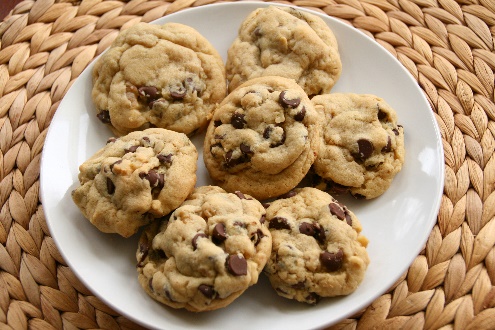 2 ¼ cups all- purpose flour 1 teaspoon baking soda 1 teaspoon salt 1 cup (2 sticks) butter, softened 3/4 cup granulated sugar 3/4 cup packed brown sugar 1 teaspoon vanilla extract 2 large eggs 2 cups semi-sweet chocolate chip cookies Instructions for baking https://www.verybestbaking.com/recipes/18476/original-nestle-toll-house-chocolate-chip-cookies/ Brownies (Makes 10 Brownies) 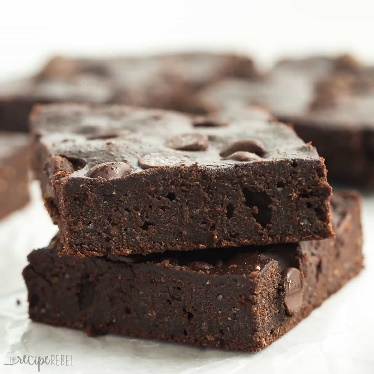 1⁄2 cup vegetable oil1 cup sugar1 teaspoon vanilla2 large eggs1⁄4 teaspoon baking powder1⁄3 cup cocoa powder1⁄4 teaspoon salt1⁄2 cup flour1 ½ cups semi-sweet chocolate chipsInstructions for baking http://www.geniuskitchen.com/recipe/the-best-brownies-54225 Healthy SubstitutesBaking powder 1 cup = ½ tsp baking soda and ½ cup of buttermilk Brown Sugar 1 cup = ½ cup of liquid brown sugar Butter 1 cup = ½ cup of coconut oil and ½ cup of applesauce Egg 1 = ¼ cup of mashed bananaChocolate chips 1 ounce = 3/5-ounce unsweetened chocolate chipsFlour 1 cup = 7/8 cup of rice flour OR 5/8 cup potato flour Sugar 1 cup = ¾ cup of honey Vegetable oil 1 cup = 1 cup applesauce